                 АДЛЕР,     «ЭДЕЛЬВЕЙС»                   Лето 2022Гостевой дом «Эдельвейс» расположен в Курортном городке Адлерского района. Курортный городок Адлер – это незабываемое место, созданное природой и людьми, для прекрасного отдыха на берегу моря в живописном уголке города Сочи! Адлер – микрорайон Сочи, расположенный в 24-х км от его центра, который фактически является полноценным курортом, самым южным и теплым на территории нашей страны. Отличные пляжи и всегда чистое море. На территории отеля есть беседка для отдыха, кафе. Красивые цветочные клумбы создают ощущение уюта. Удобное расположение заметно выделяет "Эдельвейс" из числа здравниц города, позволяет быстро и без проблем добраться как до аэропорта и ж/д вокзала, так и до центра Сочи. В Курортном городке огромное количество кафе и ресторанов, мест развлечения и отдыха. Недалеко от гостиницы – аквапарк, боулинг, теннисные корты, дельфинарий, прекрасный парк, самый крупный в России Океанариум. Для отдыха с детьми парки с аттракционами у пансионата Дельфин, самый большой по  Сочи бассейн с морской водой, находящийся рядом с Дельфинарием. 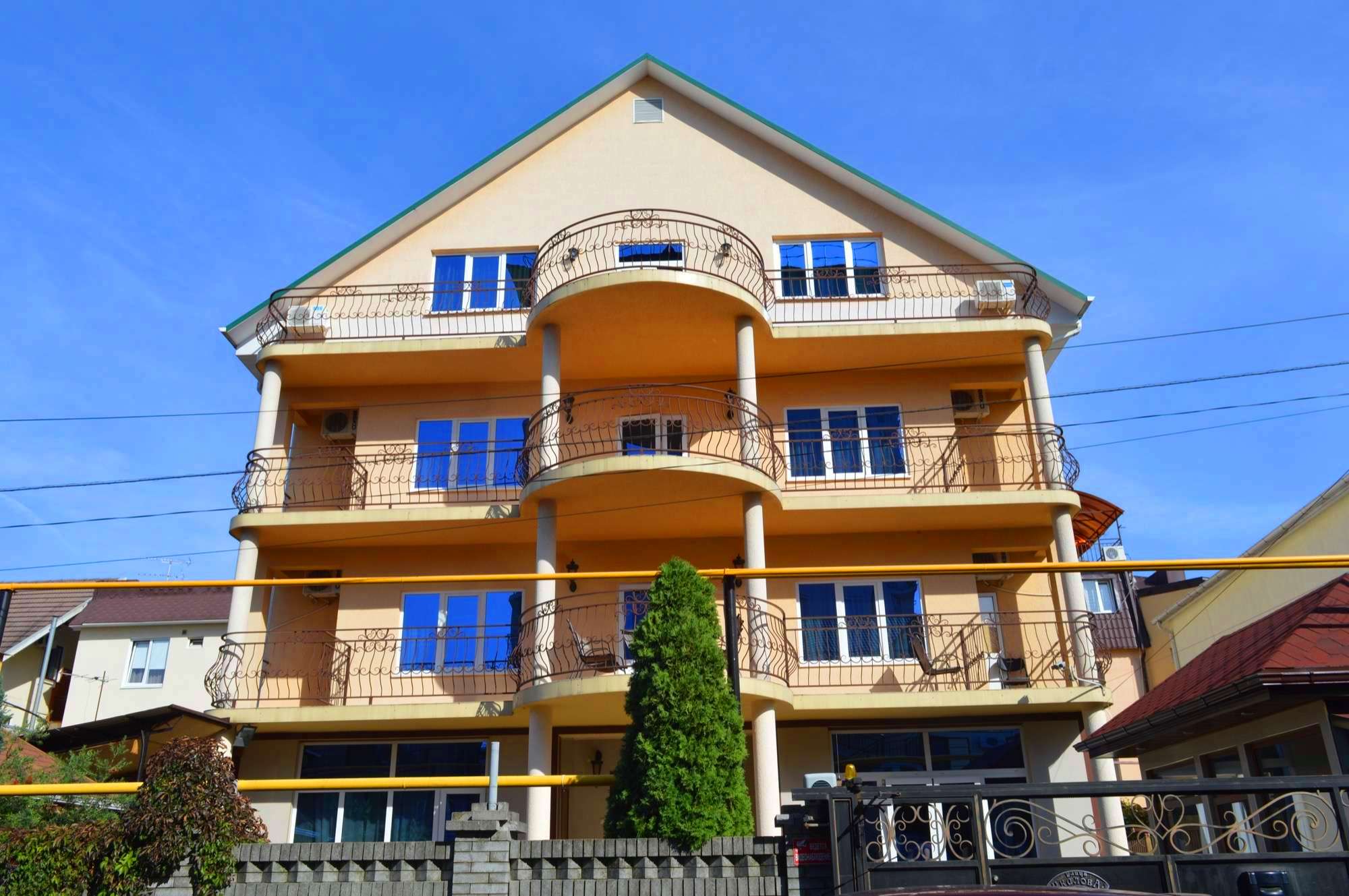 Размещение: «Стандарт» 2-х, 3-х местные номера с удобствами (WC, душ, ТВ, сплит-система, холодильник, новая мебель: кровати, тумбочки,  шкаф, стол). Пляж: 5 мин -  песчано-галечный, оборудованный лежаками и навесами.  до развлекательного пляжа «Барракуда».  Питание: в гостевом доме есть кафе, где можно сделать заказ по меню, а также комплексные обеды.Дети: до 3 лет на 1 месте с родителями – 6600 руб., до 12 лет  скидка на проезд - 200 руб.Стоимость тура на 1 человека (7 ночей)В стоимость входит: проезд на автобусе, проживание в номерах выбранной категории, сопровождение, страховка от несчастного случая. Курортный сбор за доп. плату.Выезд из Белгорода  еженедельно по понедельникам.Хочешь классно отдохнуть – отправляйся с нами в путь!!!!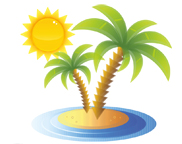 ООО  «Турцентр-ЭКСПО»                                        г. Белгород, ул. Щорса, 64 а,  III этаж                                                                                                            Остановка ТРЦ «Сити Молл Белгородский»     www.turcentr31.ru      т./ф: (4722) 28-90-40;  тел: (4722) 28-90-45;    +7-951-769-21-41РазмещениеЗаездыСТАНДАРТСТАНДАРТСТАНДАРТРазмещениеЗаезды2-х мест. с удоб.2-х мест. с удоб.3-х мест. с удоб. РазмещениеЗаездыОсновное местоДоп. местовзрослые и дети (евро-раскладушка)3-х мест. с удоб. 30.05.-08.06.1430089001270006.06.-15.06.1460089001295013.06.-22.06.1535093001345020.06.-29.06.1620093001420027.06.-06.07.1660095001450004.07.-13.07.1680095001450011.07.-20.07.1750097001550018.07.-27.07.1750097001550025.07.-03.08.1750097001550001.08.-10.08.1750097001550008.08.-17.08.1750097001550015.08.-24.08.1750097001550022.08.-31.08.1730095001530029.08.-07.09.1680095001495005.09.-14.09.1630093001445012.09.-21.09.1530091501345019.09.-28.09.15000890013150